ОТЧЕТпо проверке контрагентаООО "ФИРМА "ОРБИТА СЕРВИС"I. Информация из ЕГРЮЛОбщая информацияДействующие учредителиНалоги  (2019 год)II. Финансовая отчетностьБалансы (тыс. руб.)Отчет о финансовых результатах (тыс. руб.)III. ПроверкиНефинансовые проверкиФинансовые проверки по отчетности РосстатаIV. СвязиСвязи по руководителю Мокобо Дарья Андреевна (ИННФЛ 732896188104)V. Исполнительные производства ФССПСводная информация по исполнительным производствам (Количество / Сумма, тыс. руб.)ВсегоЗавершеноНе завершеноСписок исполнительных производствVI. АрбитражиСводная информация по арбитражам (Количество / Сумма, тыс. руб.)ТретьеЛицоИноеЛицоСписок арбитражных делТретьеЛицоИноеЛицоVII. Госзакупки и госконтрактыVIII. Финансовые показателиПоказатели деловой активностиПоказатели рентабельности и прибыльностиПоказатели ликвидностиПоказатели финансовой устойчивости и долгосрочной платежеспособностиIX. СкорингРиски по отчетности РосстатаСтатистические рискиКарты рисковПолное наименованиеОБЩЕСТВО С ОГРАНИЧЕННОЙ ОТВЕТСТВЕННОСТЬЮ "ФИРМА "ОРБИТА СЕРВИС"Краткое наименованиеООО "ФИРМА "ОРБИТА СЕРВИС"ОГРН1127746099040ИНН7722768500Дата регистрации15.02.2012Способ образования юридического лицаСоздание юридического лицаКПП772201001ОКОПФОбщества с ограниченной ответственностьюОсновной вид деятельности71.20 (Технические испытания, исследования, анализ и сертификация)АдресНа 10.07.2019: 111020, г. Москва, ул. Сторожевая, д.4, стр.4, эт.2 ком.11А с 04.07.2018 по 09.07.2019: г. Москва, ул. Якиманка М., д.3, пом.II с 15.02.2012 по 03.07.2018: г. Москва, ул. Нижегородская, д.104, кор.3Руководитель организацииНа 06.06.2019: генеральный директор  Мокобо Дарья Андреевна  (ИННФЛ: 732896188104) с 08.04.2018 по 05.06.2019: Генеральный директор  Ефимова Екатерина Георгиевна (ИННФЛ: 772133878962) с 15.02.2012 по 07.04.2018: Генеральный директор  Ефимова Екатерина Георгиевна (ИННФЛ: 772133878962)Номер контактного телефона+74954116510; +79776403338 с 15.02.2012 по 11.01.2018: 7423997Сайтhttp://foslab.ruhttp://дорлаб.рфhttp://фосдорлаб.рфУставный капиталНа 15.02.2012: 10 000 руб.СотрудникиНалогиФинансыУчастие в консолидированной группе налогоплательщиков2020 год: Нет 2019: Нет 2018: Нет 2017: НетСтатусДействующееУчредительТипСумма УК, руб.%ПериодМокобо Дарья Андреевна
ИННФЛ 732896188104ФЛ10 000100по н.вр.Наименование налогаСумма налога, руб.Страховые взносы на обязательное медицинское страхование работающего населения, зачисляемые в бюджет Федерального фонда обязательного медицинского страхования281 709Страховые и другие взносы на обязательное пенсионное страхование, зачисляемые в Пенсионный фонд Российской Федерации1 215 123Налог, взимаемый в связи с  применением упрощенной  системы налогообложения1 542 719Страховые взносы на обязательное социальное страхование на случай временной нетрудоспособности и в связи с материнством70 096Транспортный налог10 533ВСЕГО3 120 179Строка балансаКод201220132014201520162017201820192020Итого по разделу I (ВНЕОБОРОТНЫЕ АКТИВЫ)11000024 09220 03215 97311 94210 25620 34033 134Основные средства11500024 09220 03215 97311 94210 25620 34033 134Итого по разделу II (ОБОРОТНЫЕ АКТИВЫ)120011451 37512 2165 0646675 61210 97129 37143 174Запасы1210003332582946 906Дебиторская задолженность123031715 1267996522 27810 73117 88029 572Денежные средства и денежные эквиваленты125011151 2047 0874 262123 33218211 1976 696БАЛАНС (актив)160011451 37536 30825 09616 64017 55421 22749 71276 307Итого по разделу III (КАПИТАЛ И РЕЗЕРВЫ)1300-1 05148 73036 18825 06716 46917 33819 93835 83163 403Уставный капитал (складочный капитал, уставный фонд, вклады товарищей)1310101010000000Нераспределенная прибыль (непокрытый убыток)1370-1 06148 72036 178000000Итого по разделу IV (ДОЛГОСРОЧНЫЕ ОБЯЗАТЕЛЬСТВА)140000000000123Прочие обязательства145000000000123Итого по разделу V (КРАТКОСРОЧНЫЕ ОБЯЗАТЕЛЬСТВА)15001 1652 645120291712161 28913 88012 780Заёмные средства15101 0001 02900130002312 500Кредиторская задолженность15201651 61612029412161 28913 64910 280БАЛАНС (пассив)170011451 37536 30825 09616 64017 55421 22749 71276 307Строка балансаКод201220132014201520162017201820192020Выручка21101 32156 95853 91552 773021 80451 77171 24074 937Себестоимость продаж21201 3113 73214 58615 6448 5989 64322 08426 30130 736Валовая прибыль (убыток)21001053 22639 32937 129-8 59812 16129 68744 93944 201Коммерческие расходы22100299369000000Управленческие расходы22202041312000000Прибыль (убыток) от продаж2200-19452 91438 94837 129-8 59812 16129 68744 93944 201Проценты к уплате2330001361401836666Прочие доходы2340004 7671 577250701 65718 536Прочие расходы23501912840848024407205296947Прибыль (убыток) до налогообложения2300-21352 78643 17138 212-8 59711 73629 51646 23461 784Текущий налог на прибыль2410002 4422 02816241 5052 4852 190Чистая прибыль (убыток)2400-21352 78640 72936 184-8 59832 49628 01143 74959 594Совокупный финансовый результат периода2500-21352 78640 729000000Позитивные факторыФакторы риска• В реестре МСП (малое предприятие)• ФССП: найдено 14 исп. пр.ФССПАрбитражиРНПВ РНП отсутствуетПозитивные факторыФакторы риска• Достаточный собственный капитал
• Достаточные основные средства
• Достаточная чистая прибыльОтсутствуютСвязанное лицоПричина связиООО "ПРОГРЕСС"
ОГРН 1047796991879 • ИНН 7722534011
г. Москва, пр-д Таможенный, д.1/9
Разработка строительных проектов
ДействующееИНН учредителя (Мокобо Дарья Андреевна, ИННФЛ: 732896188104)ООО "ФИРМА "ОРБИТА СЕРВИС"
ОГРН 1127746099040 • ИНН 7722768500
г. Москва, ул. Сторожевая, д.4, стр.4, эт.2 ком.11А
Технические испытания, исследования, анализ и сертификация
ДействующееИНН учредителя (Мокобо Дарья Андреевна, ИННФЛ: 732896188104)Предмет исполнения20202021Всего 2020-2021Штраф ГИБДД(9)9(5)43(14)52Всего(9)9(5)43(14)52Предмет исполнения20202021Всего 2020-2021Штраф ГИБДД(7)7(7)7Всего(7)7(0)0(7)7Предмет исполнения20202021Всего 2020-2021Штраф ГИБДД(2)3(5)43(7)45Всего(2)3(5)43(7)45ИП/СД (номер, дата возбуждения)ПредметДолг (тыс. руб.)Исп. сбор (тыс. руб.)Реквизиты исп. док. (вид, дата принятия, номер, наименование органа, выдавшего исп. док.)Департамент ФССПСтатус, дата и причина завершения105039/21/77052-ИПот 14.05.2021Штраф ГИБДД500,00Акт по делу об административном правонарушении от 18.02.2021 № 18810161210218072780МОСП по ВАШ №6109044, Россия, г. Москва, , , , ул. Крутицкий Вал, д. 18, стр. 2-3,Не завершено50259/21/77052-ИПот 02.03.2021Штраф ГИБДД10 500,0010 000,00Акт по делу об административном правонарушении от 28.10.2020 № 18810133201028057109МОСП по ВАШ №6109044, Россия, г. Москва, , , , ул. Крутицкий Вал, д. 18, стр. 2-3,Не завершено50264/21/77052-ИПот 02.03.2021Штраф ГИБДД10 500,0010 000,00Акт по делу об административном правонарушении от 28.10.2020 № 18810133201028047170МОСП по ВАШ №6109044, Россия, г. Москва, , , , ул. Крутицкий Вал, д. 18, стр. 2-3,Не завершено13450/21/77052-ИПот 21.01.2021Штраф ГИБДД10 500,0010 000,00Акт по делу об административном правонарушении от 29.10.2020 № 18810173201029021804МОСП по ВАШ №6109044, Россия, г. Москва, , , , ул. Крутицкий Вал, д. 18, стр. 2-3,Не завершено14510/21/77052-ИПот 21.01.2021Штраф ГИБДД10 500,0010 000,00Акт по делу об административном правонарушении от 26.10.2020 № 18810173201026042924МОСП по ВАШ №6109044, Россия, г. Москва, , , , ул. Крутицкий Вал, д. 18, стр. 2-3,Не завершено658509/20/77047-ИПот 03.12.2020Штраф ГИБДД2 000,00Акт по делу об административном правонарушении от 28.04.2019 № 18810177190428495232МОСП по ВАШ №3109044, Россия, г. Москва, , , , ул. Крутицкий Вал, 18, стр. 2-3,Не завершено658631/20/77047-ИПот 03.12.2020Штраф ГИБДД1 500,00Акт по делу об административном правонарушении от 27.04.2019 № 18810177190427538374МОСП по ВАШ №3109044, Россия, г. Москва, , , , ул. Крутицкий Вал, 18, стр. 2-3,Завершено21.05.2021658722/20/77047-ИПот 03.12.2020Штраф ГИБДД1 500,00Акт по делу об административном правонарушении от 27.04.2019 № 18810177190427177725МОСП по ВАШ №3109044, Россия, г. Москва, , , , ул. Крутицкий Вал, 18, стр. 2-3,Завершено21.05.2021651120/20/77047-ИПот 01.12.2020Штраф ГИБДД1 500,00Акт по делу об административном правонарушении от 25.04.2019 № 18810177190425709185МОСП по ВАШ №3109044, Россия, г. Москва, , , , ул. Крутицкий Вал, 18, стр. 2-3,Завершено21.05.2021652221/20/77047-ИПот 01.12.2020Штраф ГИБДД500,00Акт по делу об административном правонарушении от 25.03.2019 № 18810177190325377628МОСП по ВАШ №3109044, Россия, г. Москва, , , , ул. Крутицкий Вал, 18, стр. 2-3,Завершено21.05.2021630171/20/77047-ИПот 18.11.2020Штраф ГИБДД500,00Акт по делу об административном правонарушении от 10.04.2019 № 18810177190410629571МОСП по ВАШ №3109044, Россия, г. Москва, , , , ул. Крутицкий Вал, 18, стр. 2-3,Завершено22.05.2021632147/20/77047-ИПот 17.11.2020Штраф ГИБДД500,00Акт по делу об административном правонарушении от 03.04.2019 № 18810177190403316857МОСП по ВАШ №3109044, Россия, г. Москва, , , , ул. Крутицкий Вал, 18, стр. 2-3,Завершено22.05.2021632222/20/77047-ИПот 17.11.2020Штраф ГИБДД500,00Акт по делу об административном правонарушении от 02.04.2019 № 18810177190402523662МОСП по ВАШ №3109044, Россия, г. Москва, , , , ул. Крутицкий Вал, 18, стр. 2-3,Завершено22.05.2021601830/20/77047-ИПот 14.11.2020Штраф ГИБДД500,00Акт по делу об административном правонарушении от 23.03.2019 № 18810177190323128582МОСП по ВАШ №3109044, Россия, г. Москва, , , , ул. Крутицкий Вал, 18, стр. 2-3,Не завершеноРешение Первой инстанции2015201620172018201920202021Всего 2015-2021В иске отказать полностью(1)18 300(1)18 300Нет решения(1)2 831(1)2 831Всего(0)0(0)0(0)0(0)0(0)0(1)18 300(1)2 831(2)21 131Решение Первой инстанции2015201620172018201920202021Всего 2015-2021Нет решения(1)153 010(1)153 010Всего(0)0(0)0(0)0(1)153 010(0)0(0)0(0)0(1)153 010Дело (номер, дата рег., тип)Истцы и ответчикиТретьи и иные лицаСумма (тыс. руб.)А36-2125/2021
16.03.2021
(Гражданское)Истцы:ООО "Дримлайф Проперти"
ИНН 7704854749Ответчики:ООО "ТИТАН "Л"
ИНН 4824067811Третьи лица:ООО "РУС-СТРОЙ"
ИНН 7707766346ООО ФИРМА "ОРБИТА-СЕРВИС"
ИНН 77227685002 831А40-112533/2020
06.07.2020
(Гражданское)Истцы:ООО "ТИТАН "Л"
ИНН 4824067811Ответчики:ООО "Дримлайф Проперти"
ИНН 7704854749Третьи лица:ООО "ФИРМА "ОРБИТА СЕРВИС"
ИНН 7722768500ООО "РУС-СТРОЙ"
ИНН 770776634618 300Дело (номер, дата рег., тип)Истцы и ответчикиТретьи и иные лицаСумма (тыс. руб.)А66-17660/2018
30.10.2018
(Гражданское)Истцы:ООО "Канмаш ДСО*
ИНН 2123010429Ответчики:ГОСУДАРСТВЕННОЕ КАЗЕННОЕ УЧРЕЖДЕНИЕ ТВЕРСКОЙ ОБЛАСТИ "ДИРЕКЦИЯ ТЕРРИТОРИАЛЬНОГО ДОРОЖНОГО ФОНДА ТВЕРСКОЙ ОБЛАСТИ"
ИНН 6905009018Третьи лица:• ООО «СКБ-Инжиниринг»Министерство транспорта Тверской области
ИНН 6901007877• ООО "Альфа"Министерство имущественных и земельных отношений Тверской области
ИНН 6905003320Правительство Тверской области
ИНН 6905000054ООО "ГАРАНТДОРСТРОЙ"
ИНН 9729094814Министерство финансов Тверской области
ИНН 6901001459ООО "Лагос"
ИНН 7723017930Иные лица:ООО "Смоленск-ДорНИИ-Проект"
ИНН 6729034305ООО «Центр судебных и негосударственных экспертиз «Индекс»
ИНН 7701106600• АНО «Бюро научных экспертиз», государственный регистрационный номер, присвоенный Управлением Министерства юстиции Российской Федерации• ИП Шиманский В.В.НАЦИОНАЛЬНЫЙ ИССЛЕДОВАТЕЛЬСКИЙ МОСКОВСКИЙ ГОСУДАРСТВЕННЫЙ СТРОИТЕЛЬНЫЙ УНИВЕРСИТЕТ
ИНН 7716103391• ООО «Канмаш ДСО» Назарову Дмитрию ГеннадьевичуООО «СтройЭкспертСервис»
ИНН 7718738012ООО "Доринжиниринг-Тверь"
ИНН 6903040598• ФБУ Российский федеральный центр судебной экспертизы при Министерстве юстиции РФООО "Центр Экономического Анализа и Экспертизы"
ИНН 7734628754ООО "Фирма "Орбита Сервис"
ИНН 7722768500153 010ПоказательНорма2017201820192020Коэффициент оборачиваемости запасовВыручка от продаж / Запасы15.80[3.48 – 96.94]8721.60Выше нормы1725.70Выше нормы404.77Выше нормы20.82Период оборота запасовКол-во дней в периоде / Коэффициент оборачиваемости запасов23.10[3.77 – 104.76]0.04Много ниже нормы0.21Много ниже нормы0.90Ниже нормы17.58Коэффициент оборачиваемости дебиторской задолженностиВыручка от продаж / Дебиторская задолженность2.90[1.15 – 6.97]14.88Выше нормы7.96Выше нормы4.983.16Период оборота дебиторской задолженностиКол-во дней в периоде / Коэффициент оборачиваемости дебиторской задолженности125.86[52.38 – 318.42]24.52Ниже нормы45.86Ниже нормы73.29115.88Коэффициент оборачиваемости кредиторской задолженностиВыручка от продаж / Кредиторская задолженность3.12[1.18 – 8.76]169.68Выше нормы68.80Выше нормы9.54Выше нормы6.26Период оборота кредиторской задолженностиКол-во дней в периоде / Коэффициент оборачиваемости кредиторской задолженности117.11[41.69 – 309.03]2.15Много ниже нормы5.31Много ниже нормы38.27Ниже нормы58.44Коэффициент оборачиваемости активовВыручка от продаж / Активы1.54[0.64 – 3.12]1.282.672.011.19ПоказательНорма2017201820192020Рентабельность активовЧистая прибыль / Активы0.12[0.02 – 0.45]1.90Выше нормы1.44Выше нормы1.23Выше нормы0.95Выше нормыРентабельность собственного капиталаЧистая прибыль / Собственный капитал0.49[0.13 – 1.25]1.92Выше нормы1.50Выше нормы1.57Выше нормы1.20Рентабельность продажВаловая прибыль / Выручка0.39[0.15 – 0.94]0.560.570.630.59Чистая рентабельность продажЧистая прибыль / Выручка0.07[0.02 – 0.24]1.49Выше нормы0.54Выше нормы0.61Выше нормы0.80Выше нормыПоказательНорма2017201820192020Коэффициент текущей ликвидностиОборотные активы / Краткосрочные обязательства1.23[1.00 – 2.57]25.98Выше нормы8.51Выше нормы2.123.38Выше нормыКоэффициент абсолютной ликвидности(Денежные средства + Краткосрочные финансовые вложения) / Краткосрочные обязательства0.18[0.03 – 0.70]15.43Выше нормы0.140.81Выше нормы0.52ПоказательНорма2017201820192020Коэффициент финансовой автономииСобственный капитал / Активы0.45[0.13 – 0.84]0.99Выше нормы0.94Выше нормы0.720.83Коэффициент финансовой зависимостиОбязательства / Активы0.83[0.44 – 0.99]0.01Много ниже нормы0.06Много ниже нормы0.28Много ниже нормы0.17Много ниже нормыКоэффициент финансового левериджаОбязательства / Собственный капитал2.81[0.53 – 11.94]0.01Много ниже нормы0.06Много ниже нормы0.39Ниже нормы0.20Ниже нормыДатаБанкроты115-ФЗДискв. лицПроблемн. кредиты202027 % (3.5)НизкийНадежн.: 76.2 %13 % (4.28)НизкийНадежн.: 80 %19.2 % (3.93)НизкийНадежн.: 84.8 %39.4 % (2.94)СреднийНадежн.: 76.2 %201923.2 % (3.71)НизкийНадежн.: 76.2 %14.1 % (4.22)НизкийНадежн.: 80 %21.9 % (3.78)НизкийНадежн.: 84.8 %29.9 % (3.34)НизкийНадежн.: 76.2 %201815.8 % (4.12)НизкийНадежн.: 74 %13.4 % (4.26)НизкийНадежн.: 80 %20.6 % (3.85)НизкийНадежн.: 84.8 %28.7 % (3.41)НизкийНадежн.: 74 %201710.7 % (4.41)НизкийНадежн.: 71.6 %9.2 % (4.49)НизкийНадежн.: 80 %16.5 % (4.08)НизкийНадежн.: 84.8 %22.9 % (3.73)НизкийНадежн.: 74 %201635.2 % (3.12)СреднийНадежн.: 69.1 %14.1 % (4.21)НизкийНадежн.: 76.2 %50.8 % (2.47)СреднийНадежн.: 78.2 %48.6 % (2.56)СреднийНадежн.: 80 %201516.1 % (4.1)НизкийНадежн.: 74 %10.8 % (4.4)НизкийНадежн.: 80 %22.7 % (3.74)НизкийНадежн.: 84.8 %24 % (3.66)НизкийНадежн.: 74 %201420.3 % (3.87)НизкийНадежн.: 83.4 %18.2 % (3.99)НизкийНадежн.: 86.2 %20.1 % (3.88)НизкийНадежн.: 88.5 %31.5 % (3.27)СреднийНадежн.: 81.8 %201322.6 % (3.75)НизкийНадежн.: 80 %17 % (4.05)НизкийНадежн.: 81.8 %20.5 % (3.86)НизкийНадежн.: 80 %43.9 % (2.75)СреднийНадежн.: 63.5 %201229.5 % (3.36)НизкийНадежн.: 92.9 %12.9 % (4.28)НизкийНадежн.: 89.6 %34.1 % (3.16)СреднийНадежн.: 78.2 %28.6 % (3.41)НизкийНадежн.: 86.2 %2020 (Росстат)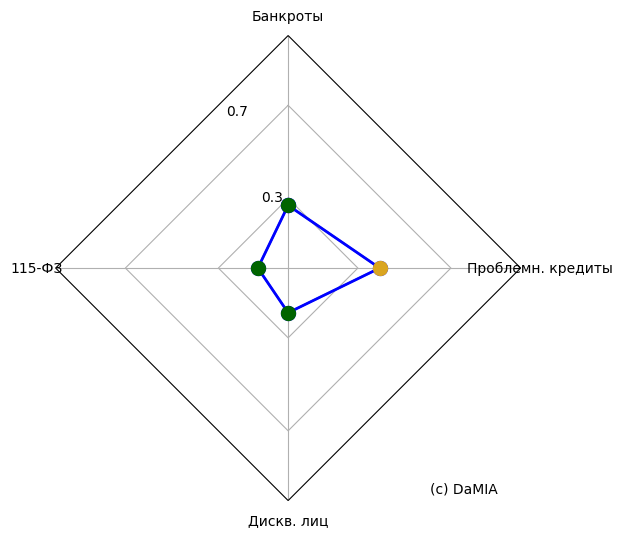 2019 (Росстат)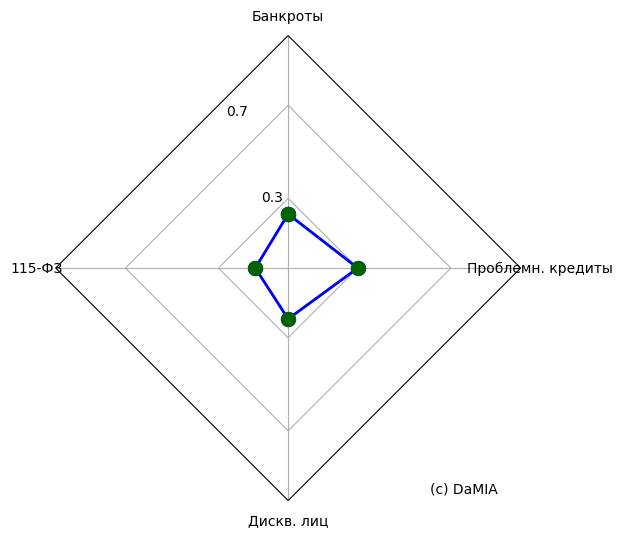 